ANEXO II – FICHA DE INSCRIÇÃO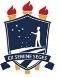 UNIVERSIDADE FEDERAL RURAL DE PERNAMBUCO PRÓ-REITORIA DE ENSINO DE GRADUAÇÃO COORDENAÇÃO DE MEDICINA VETERINÁRIAPROCESSO SELETIVO - PRÁTICAS DE VIVÊNCIA NA CLÍNICA DE BOVINOS DE GARANHUNS/PEConfirmo que são verídicas as informações constantes neste formulário e que minha solicitação de inscrição implica em conhecimento e concordância expressa com as normativas do respectivo edital.LOCAL/DATA: 	AssinaturaDADOS PESSOAIS DO ACADÊMICODADOS PESSOAIS DO ACADÊMICODADOS PESSOAIS DO ACADÊMICONome:Nome:Nome:Matrícula:Matrícula:Data de Nascimento:Filiação:Filiação:Filiação:CPF:CPF:CPF:Naturalidade:Naturalidade:Naturalidade:Endereço:Endereço:Endereço:CEP:Telefones:Telefones:Fone para contato (durante estágio):Fone para contato (durante estágio):Fone para contato (durante estágio):E-mail:E-mail:E-mail: